Pyramides de population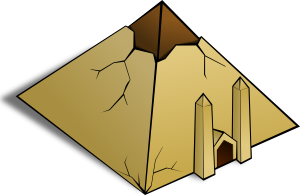 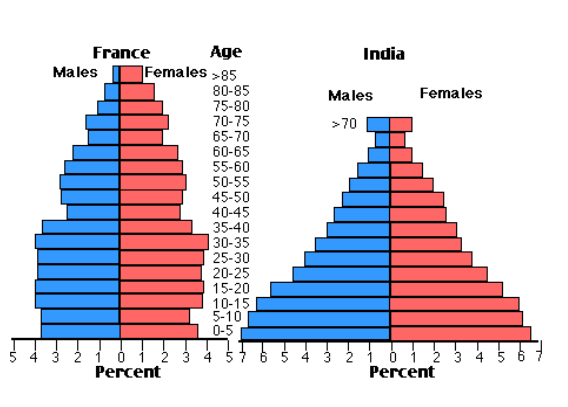 But: Sois capable de lire et faire une pyramide de population Pays	Pays en voiedéveloppé	de développementLes pyramides de population montrent le ____________ des personnes vivantes dans des catégories basées sur leurs âges.  En regardant le groupe qui a la majorité, on peut faire des conclusions de ce pays.Que pouvez-vous découvrir?Les pays _____________ont un taux de natalité élevé. (une grande base)Les pays _____________ ont un taux de mortalité élevé. (un haut étroit)_____________ ont une tendance de vivre plus longtemps dans des pays développés. (pyramide plus grande)_____________ font un plus grand pourcentage de la population normalement. Mots-clés:Taux de natalité: Taux de mortalité:Taux d’accroissement naturel: Migration nette :La croissance:The DEMOGRAPHIC TRANSITION MODEL Shows:The best way to show the Demographic Transition Model is by looking at population pyramids! Describe where the two pyramids below belong on the DTM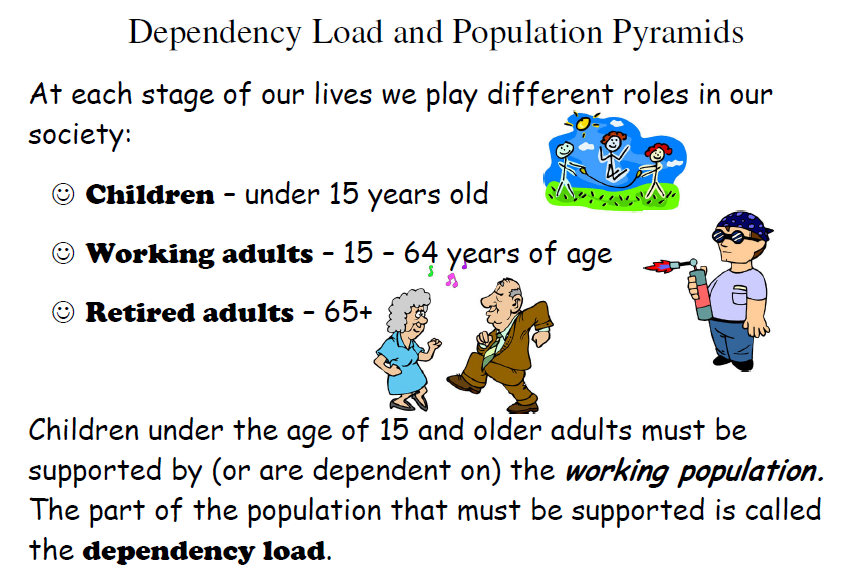 Stage1High Stationary2Early Expanding 3Late Expanding 4Low Stationary5DeclineBirth and   40 death rates 30 (per 1000 20 people per    10    year)               0	ExamplesEgypt, Kenya , India Canada, Japan, France Birth rateHighFallingVery low Death RateFalls rapidly LowNatural IncreaseStable or slow increaseIncrease slows downReason for birth rate changeReason for death rate change